1 Общая характеристика БД	12 Технология	22.1 Описание плана мероприятий - рабочий лист  PLAN	22.1.1. Страницы рабочего листа	22.1.2. Оперативные режимы	32.2 Описание мероприятия – рабочий лист EVENT	52.2.1. Страница 1. Общее описание мероприятия	52.2.2. Страница 2. Встреча/Конференция/выставка	62.2.3. Страница 3. Содержание	72.2.4. Страница 4. Связанные	82.2.5. Страница 5. Технические требования	82.2.6. Страница 6. Регистрация посещений	82.2.7. Страница 7. Технология	92.2.8. Оперативные Режимы	102.3 Связь между записями Мероприятие и записью План	102.3.1. Технология «План - Мероприятие»	102.3.2. Технология «Мероприятие - План»	102.3.2.1 Индивидуальный ввод в Оперативном Режиме	112.3.2.2 Групповой ввод в режиме глобальной корректуры	112.4 Словари	132.5 Связанные документы	142.6 Выходные форматы просмотра и печати	142.7 Статистические таблицы	143. Приложение. Справочники-меню, специфические для БД EVENT	151 Общая характеристика БДМероприятия, описываемые в БД,  различаются: - по категорииВстречаВыставкаКинопроектКонференцияКонцертЛекцияДругое- по виду: каждой категории соответствуют конкретные «текстовые» виды,  например, категория «Встреча» включает виды «Вечер памяти», «Круглый стол», , «Семинар», «Вебинар» и др. - по характеру:Постоянное (несколько лет)Длительное (в пределах года)Краткосрочное (в пределах одного месяца)ОднодневноеВ рамках цикла мероприятий - по статусу:завершено отмененоперенесеноХарактер мероприятия определяет формирование терминов поиска, связанных с текущей датой, таких как:Мероприятия текущего месяца (названия и даты по дням)До окончания осталось (дней)Завершается сегодня (Названия)Завершенные мероприятия (названия и даты)Планируемые мероприятия (названия и даты)Для того, чтобы подобные словари были корректны относительно текущей даты, необходима ежедневная их актуализация - ежедневное (ночное, начиная с 00 часов) создание словаря заново.Все кодированные ЭД, которые вводятся в документы из справочников-меню, специфических для БД EVENT, представлены в Таблице (см. ниже). Эти справочники НЕ гостированны, расположены в директории БД и могут корректироваться Пользователем. Кроме этих, используются справочники-меню, общие для всех БД системы ИРБИС, которые находятся в директории Deposit.Объектом описания (Документом БД) могут быть записи двух видов:План мероприятий, рабочий лист Plan.wsМероприятие, рабочий лист  Event.wsЗаписи Мероприятий  "привязаны" к записи соответствующего Плана (связь взаимная).  Это может быть план на какой-то период времени, либо план проведения мероприятий по какой-либо теме, либо план проведения мероприятий, связанных с определенной датой, например, введенной в БД КЗД и т.д.Проработан процесс интерактивной регистрации посетителей – оперативные режимы предусматривают регистрацию читателей библиотеки (персонально - по штрих-коду или радиометке), а также организованных групп, отдельных посетителей и неорганизованных групп. В формате показывается число посетителей текущего дня и общее число посетивших данное мероприятие.2 Технология 2.1 Описание плана мероприятий - рабочий лист  PLAN2.1.1. Страницы рабочего листаПредполагается, что первоначально вводится запись Плана.Рабочий лист (РЛ) Plan содержит краткие данные: название Плана, шифр записи Плана в БД, Аннотация,  Коллектив,  Содержание (пункты плана мероприятий).Предусмотрена возможность связи с БД КЗД.Шифр (поле 903) строится автоматически в виде «PL-<случайное пятизначное число>».Страница «Пункты плана» – содержит поле 330 (РЛ 330_mer_plan.wss) содержит данные о планируемом мероприятии. Часть из них (название, даты начала и конца мероприятия, место проведения, ответственный за выполнение) не требуют пояснения. Другие – описаны ниже:- Категория мероприятия –  (справочник 900aKat.mnu\\2) - обязательный ЭД, который будет включаться в шифр новой записи мероприятия- Ввод из БД KZD –ввод через словарь заглавий БД KZD, имеет смысл, когда, например, составляется план мероприятий по празднованию юбилея, описанного в БД KZD,- Номер пункта плана. – Это поле является обязательным – оно используется для привязки мероприятия к соответствующей строке поля 330 (пункту плана, дальше П/п).Номер может иметь иерархическую структуру в случае, когда выделяется определенная группа пунктов (например, 1 - постоянные выставки; 1.1, 1.2 - конкретные данные об этих выставках). Этот ЭД (№ пункта плана) имеет важное значение в технологии "привязки",  он не зависит от порядкового номера поля и не должен меняться после "привязки" к соответствующей записи Мероприятия.- Число мероприятий.  – Предполагается, что план мероприятий (на период или по теме, или др.) может быть разной степени проработки - так, возможно, что  обобщенный пункт плана может содержать лишь число планируемых на определенный срок мероприятий (например, встреч шахматного клуба), содержание которых прорабатывается по мере деятельности клуба. Особое значение это имеет для циклов и комплексных МП- Характер мероприятия.  Если поле «Число мероприятий» заполнено,   данное поле должно быть заполнено обязательно (комплексное или в рамках цикла). - Отметка о выполнении. В это поле автоматически вводится статус МП при его изменении в записи МП (перенесено, отменено или завершено – см. ниже).  ФЛК контролирует следующие ситуации при вводе поля «строка Плана» и при сохранении записи (контроль диагностический, т.е. записи с ошибками сохраняются): - Отсутствует № пункта плана (п/п); при этом Пользователь, у которого принято не вводить нумерацию пунктов Плана, может установить в Настройке (поле 905 страница Технология) режим «№ П/п вводить автоматически»- Введено «Число мероприятий», поэтому «Характер мероприятия» должен быть обязательно C или M (Комплексное или в рамках цикла)- Отсутствует «Категория мероприятия»При сохранении записи поля 330 записи сортируются по номеру пункта плана. Сортировка полей также выполняется про вводе нового  повторения поля в режиме «Ввести в План». (см. ниже)2.1.2. Оперативные режимыПри работе с документом ПЛАН работают следующие «оперативные режимы» (ОР), которые упрощают переходы между связанными документами. Они реализуются с помощью кнопок, которые автоматически появляются на «всплывающих» формах.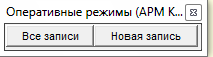 Кнопка «Все записи» позволяет перейти к уже созданным записям мероприятий данного плана. Кнопка «Новая запись» позволяет создавать записи Мероприятий из строк пунктов плана. При нажатии этой кнопки в РЛ опроса открывается список пунктов плана. В РЛ опроса вводятся порядковые номера пунктов. В новую запись будут перенесены данные о самом плане (шифр записи) и данные из соответствующего пункта плана, включая нумерацию, введенную Пользователем. После нажатия кнопки «ввод» появляются новые кнопки ОР: «Перейти к новым (<число новых>)» и кнопка «Х». Первое из них будет видно до тех пор, пока не будет удалено нажатием кнопки «Х» (нажатие этой кнопки приводит к удалению из записи Плана служебного поля, содержащего шифры новых записей, созданных в последнем сеансе, – см. поле 932 на закладке «Технология»).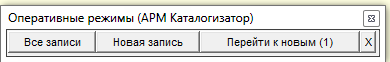 При создании новых записей мероприятий нужно отметить следующие возможные  варианты:Вариант 1. Введена иерархия в нумерации П/п (т. е. есть пункты с номерами типа 1,  1.1, 1.2  и т. п.)  и при этом П/п с номером без точки (заголовок раздела) не описывает конкретного мероприятия. При создании новых записей мероприятий из П/п 1.1 и 1.2 название заголовка раздела будет вводиться как дополнение к названию мероприятия (поле 972). .Вариант 2. В П/п с номером без точки (т.е. в заголовок раздела) введено число предстоящих мероприятий. В таком варианте будет создано соответствующее число записей-«заготовок» мероприятий, у которых в поле Название (см. ниже - поле 972^а) будут стоять  «???», название раздела будет введено в качестве дополнения к заглавию (поле 972^в), но у них будут свои оригинальные шифры, будет поле связи с записью Плана, и они будут готовы для дальнейшего пополнения. Этот вариант рекомендуется для описания мероприятий -  циклов / комплексовПримечание  Если подполе «Число» не заполнено, П/п без точки в номере воспринимается как обычная строка планируемого мероприятия.Во всех случаях Код Категории мероприятия, он переносится в запись мероприятия и включается в шифр новой записи. В строках П/п, для которых уже созданы записи Мероприятий, в окне просмотра формируется об этом отметка (ссылка). Переход от записи Плана к конкретной записи пункта – по этой ссылкеПри просмотре запись Плана представлена в виде таблицы, состоящей из пунктов. Пользователь может определить максимальное число строк таблицы (число П/п), которое выводится в основной формат просмотра. При превышении этого числа таблица может быть выведена в новом окне. Это максимальное число (по умолчанию 10) можно вводить в поле 905 (на закладке Технология)Крайний справа столбец «Число ссылок» содержит ссылку на соответствующие записи мероприятий.Когда запись Плана показывается в результате перехода от записи Мероприятия, соответствующая строка П/п выделяется цветом и размером шрифта (только при переходе в Оперативном Режиме. при заданном параметре INI-файла в секции MAIN SEXPTOFORMAT=1). Примечание При просмотре в новом окне не реализуется возможность корректировки связанных записей и выделения цветом и размером шрифта строки П/п, к которой был сделан переход от записи МП2.2 Описание мероприятия – рабочий лист EVENTРЛ Event состоит из 8 страниц (закладок): 1. Общее описание мероприятия (даются пояснения к полям 972, 900, 30) 2. Встреча/Конференция/выставка (даются пояснения к полю 330) 3. Содержание (не требует пояснений) 4. Связанные (дается пояснение к полю 488) 5.Технические требования (не требуют пояснения) 6. Посетители (дается описание полей и технологии работы) 7. Отчет (не требует пояснений) 8.Технология (дается описание ряда полей)Большинство полей  не требуют дополнительных разъяснений. Ниже описываются отдельные поля, требующие особых правил заполнения2.2.1. Страница 1. Общее описание мероприятияСодержит поля: Название, Персона (первичная ответственность), Коды, Даты, Время, Место, Статус, Аннотация, ОтветственныйПоле 972 («Название») может не потребовать дополнительной корректировки, если создано в Оперативном Режиме (ОР) по кнопке «Новая запись» из записи «План». В противном случае, если запись Мероприятия вводится с клавиатуры, имеется возможность переноса данных из записи План. При заполнении этого поля открывается динамический справочник – меню, который формируется «на лету» и представляет собой перечень П/п (полей 330) из записи План в форме «^A<Название>^0<№ П/п>». В запись мероприятия в поле 972 (^A и ^0) вводятся данные из отмеченного повторения поля 330, включая № П/п). Но эту связь  можно использовать только после того, как будет установлена связь с соответствующей записью План (см. Закладку «Связанные»). Следует помнить, что «№ П/п» в записи Мероприятия важен, поскольку он включен в формат ссылки, через которую осуществляется переход от П/п в записи Plan к записи Мероприятия EventПоле 900 (Коды) Основные коды: Категория (вводится при переносе из записи План или из справочника), Вид (текстовое уточнение к коду Категории, вводится из справочника) и Характер.Справочники Категории (900aKat.mnu) и Вида связаны между собой следующим образом: каждому коду Категории (VC-Встреча, VS-Выставка, KP-Кинопроект, KF-Конференция, KC-Концерт, LC-Лекция, ZZ-Другое) соответствуют свои справочники, имена которых имеют структуру «Tip<код>.mnu», где <код>- это код Категории. Так, для кода Категории VC справочник Вида - это TipVc.mnu, для кода категории LC – TipLc.mnu и т.д. Такая связь имен справочников упрощает ввод: после того, как в запись введен код Категории, при вводе Вида сразу автоматически подается справочник видов, соответствующий введенной категории. Примечание. При необходимости изменения справочников (добавлении, изменении кодов Категории) нужно обеспечить их связь со справочниками Видов Мероприятия.Характер мероприятия (справочник 900cHr.mnu) связан с продолжительностью мероприятия.  - Постоянное (несколько лет) - код P, - Длительное (в пределах года) - код D,  - Краткосрочное (в пределах одного месяца) - код K - Однодневное - код R,  - В рамках цикла мероприятий - код CПоле 30 Даты, Соответственно кодам Характера мероприятия должны быть заполнены начальная и конечная даты мероприятия, а именно, «Конечная Дата» не заполняется для кода R и может не заполняться для кода P. Все даты вводятся в формате ГГГГММДД (часть ГГГГ – обязательна). При формировании выходных форматов и словарей даты мероприятия сравниваются с текущей датой.Поле 210  Место проведения (Отделы-краткое название)Поле 211  Место проведения (Сторонние площадки - Полные данные ) Изменен алгоритм представления ЭД «Место проведения». Предполагается что Мероприятие (в частности, комплексное) может проходить как в отделах библиотеки, так и в других местах, например, в парках, музеях и т.п.Введены 2 термина в части «Место проведения»: 
- Отделы библиотеки-организатора МП  (далее ОБ) -  Сторонние площадки (далее СП) В записи Мероприятия для этого предназначены поля: - 210 Отделы библиотеки-организатора МП - несколько кодов вводятся через разделитель «; » в НЕповторяющееся поле.- 211 Сторонние площадки - полные данные вводятся в повторяющиеся поля 211 с подполями (код, название, адрес, телефон, отдел). Введены 3 справочника – меню: - MP_otd.mnu – Отделы библиотеки-организатора МП (код – наименование) ; используется при вводе в поле 210 записи МП-  MP_vse.mnu  - предыдущий справочник, дополненный кодами (начинающимися с префикса «!») и краткими наименованиями  «Сторонних площадок»; используется при вводе в поле 330 Плана, а также при раскодировании  в выходных форматах.   - MP_sp.mnu  - полные данные организации-СП. Этот справочник предлагается вести в случае, когда библиотекари обязываются вводить данные из заранее созданных  справочников; все данные из него вводятся в поле 211 в одно подполе с дальнейшей ручной разбивкой по подполям.Поле 997 Статус мероприятия - справочник Статуса Stmer.mnu включает 3 значения: - Мероприятие перенесено (код P) – код вводится с клавиатуры, новая дата вводится в поле 30 Даты –, а предыдущую (отмененную) дату нужно  ввести в предназначенное для этого подполе «первоначальная дата»; в подполе «Текст» можно описать причину переноса и т п..- Мероприятие отменено (код O) – код вводится с клавиатуры, подполе «Текст» можно ввести пояснения - Мероприятие завершено (Код Z) код может быть введен – автоматически при сохранении, если документ корректировался после окончания мероприятия,  либо с клавиатуры,  либо глобальной корректурой по заданию VstZ.gbl 2.2.2. Страница 2. Встреча/Конференция/выставкаСодержит поля, более полно описывающие мероприятие (персоны, коллективы, примечания, дополнительные характеристики выставки (аналогично описанию выставки в БД КЗД))Здесь важным является поле 330.Поле 330 «Выступления,  доклады, экспонаты выставки» (повторяющееся поле, аналог поля «Содержание/Оглавление» в БД ЭК, РЛ 330_mer.wss).Кроме обычных ЭД, описывающих каждое повторение (авторы, название, внешний объект и др.), в поле введены следующие специфические элементы: - «Вид выступления/экспоната»  (справочники: для ввода - vv.mnu; для раскодирования в форме множественного числа в выходном формате – справочник vv_mn.mnu) - «№ поля 953 (внутренний ресурс)». Это позволяет «привязать» к каждому повторению поля 330 или отдельным его повторениям, кроме внешней ссылки, также и «внутренний» ресурс  (например, рисунок  и т. п.).Это подполе необходимо заполнять в случае, когда в запись мероприятия вводится несколько полей 953 (внутренний ресурс – на закладке Технология), относящихся к разным повторениям  поля 330. При заполнении этого подполя открывается динамический справочник – меню, который формируется «на лету» и представляет собой перечень полей 953 в форме «№ повторения поля – Название ресурса»В поле вводится № повторения поля 953, при этом последовательности повторений полей 953 и 330 произвольны, и часть повторений 330 поля могут и не иметь ссылки на внутренний ресурс - «Формат показа внутреннего ресурса» (справочник-переключатель 330merJ.mnu). Этот ЭД определяет вариант представления внутреннего ресурса при выводе каждого повторения поля 330 (в виде графического ресурса, или в виде ссылки, или показ отключить совсем).В тестовой БД в записи «Незнакомый Волошин» показаны оба эти варианта вывода поля 953 для 1-го и 3-го экспонатов выставки (повторений поля 330).В Настройке (поле 905 - страница Технология) можно установить максимальное число повторений полей 330, при превышении которого данные выводятся в новом окне  (по умолчанию 10)2.2.3. Страница 3. СодержаниеЗдесь важным является поле 320.Поле 320 Библиография – (как и в БД KZD), предоставлена возможность переносить в текущую запись описания книг и статей из других БД. Имя БД переноса должно быть прописано в параметре ini-файла EKP= (секция PRIVATE), и в директории этой БД или в Deposit должен находиться формат !320kzd.pft –Чтобы использовалась БД IBIS, надо явно задать имя IBIS или удалить параметр EKP. По умолчанию, если БД не указана, берется БД IBIS. Отбор записей для переноса можно выполнять через словари авторов, коллективов и заглавий (отбор по одной записи). Есть также возможность выбрать за один раз все произведения одного автора, но это делается за два шага – при отборе берется только имя автора из словаря, а после сохранения записи – в нее включаются все его произведения (из БД переноса). Если работа автора – статься из оглавления сборника или журнала, вводится и краткое БО статьи, и краткое БО источника.  В Настройке (поле 905 - страница Технология) можно установить максимальное число повторений полей 320, при превышении которого данные выводятся в новом окне  (по умолчанию 10)Поле 60 Тематика – имеет 2 подполя: - код по справочнику (в дистрибутиве идентичен аналогичному справочнику в БД КЗД), включается с раскодированием в словарь «Тематика»- текстовое уточнение – заполняется произвольно, включается в словарь ключевых слов2.2.4. Страница 4. СвязанныеПоле связи 488. В этом поле устанавливаются связи данного документа – Мероприятия с другими документами –. Поле содержит четыре ЭД: Вид связи, Имя БД, где находится документ, с которым установлена связь, Название и Шифр документа в этой БД. Это могут быть записи в этой же БД, а также записи в других БД системы ИРБИС. В частности, устанавливается связь с записью Плана, к которому относится данное мероприятие. Вид связи (Справочник 488mer.mnu) определяет коды:  -  Связь с записью в этой же БД (Код 1) – возможен ввод через словарь названий БД EVENT;- Связь с записью "План мероприятий на ...месяц" (код 2) – ввод через словарь планов БД EVENT; - Связь с записью в БД КЗД (код 3) – возможен ввод через словари названий, коллективов и персоналий БД KZD; - Связь с записью в других БД (Код 0) – возможен ввод через словарь заглавий БД, определенной в параметре ini-файла EKP=; по умолчанию – это БД IBIS.Если запись Мероприятия создавалась в Оперативном Режиме (ОР) по кнопке «Новая запись» из записи «План», то связь типа 2 создается автоматически. Примечание. В поле 488 определяется связь с самОй записью Плана, но не с конкретным Пунктом плана (связь с пунктом Плана устанавливается через дополнительный ЭД – «№ П/п» - (см. выше поле 972^0).2.2.5. Страница 5. Технические требованияСодержит поля 230 и 239, аналогично БД ЭК. Поле 230 повторяющееся, отдельно могут вводиться данные для Организатора и Удаленного посетителя (определяется в справочнике 230x.mnu). Дополнительно на этой странице введены поля «Лицензия» и «Контакты».2.2.6. Страница 6. Регистрация посещений Эта страница предназначена для интерактивного учета посещений мероприятия. Предполагается, что имея открытую запись мероприятия, сотрудник общается с посетителями и может регистрировать их непосредственно в  Оперативном Режиме (ОР) – либо по одному, либо группу.Оперативные .режимы для ввода посещений появляются при выполнении следующих условий:- Мероприятие должно быть «текущим» - В настройке (905 на странице Технология) нет отказа в параметре «Регистрацию посещений в ОР НЕ показывать»- Запись обработана (введено  название, т.е. 972^a <> ???)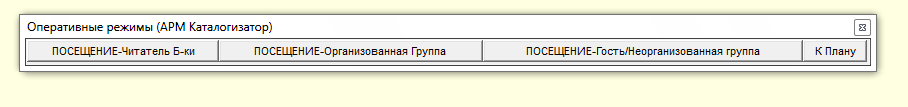 При нажатии кнопки «Посещение - Читатель» в открывающийся опросный лист нужно ввести идентификатор читателя (через словарь), одновременно можно регистрировать более одного читателя. Эти данные вводятся в запись в поле 90, которое повторяется для каждой новой даты (текущая дата вводится автоматически). При регистрации зарегистрированных читателей для текущей даты формируется  единственное повторение поля, в которое приписываются идентификаторы (разделитель – запятая) и сразу считается общее число пришедших на эту дату.При нажатии кнопки «Посещение - Группа» в опросном листе нужно ввести число посетителей в группе и идентификатор группы (класс, школа, …- вводится из справочника ChGr.mnu). В запись данные о группе вводятся в повторяющееся поле 40.При нажатии кнопки «Посещение - Гость/Неорганизованная группа» в зависимости от того, сколько человек одновременно пришло, нужно либо оставить в опросном листе число «1», либо исправить его на число одновременно пришедшей неорганизованной группы гостей. Эти данные вводятся в запись в поле 41, которое повторяется для каждой новой даты. При регистрации неорганизованных посетителей для текущей даты формируется  единственное повторение поля, в которое приписывается число посетителей и сразу считается общее число пришедших на эту дату.В формате просмотра показывается число посетителей текущего дня и общее число посетивших данное мероприятие.Введена связь БД EVENT с БД Читателей: в БД RDR можно видеть, что читатель был зарегистрирован на определенном мероприятии (в БД EVENT добавлен словарь "Посетители", в БД RDR откорректирован формат rdrw_html.pft) – связь как по идентификатору читателя, так и пр ФИОПримечание 1. При показе записей .со статусом «завершенные» или «планируемые» ОР «Регистрация посещений» не  активен.Примечание 2. Если у Пользователя организационно принимается решение об отделении регистрации от ввода/корректировки БД, можно для этого  рабочего места использовать отдельное решение: отдельный РЛ Reg.ws (модификация РЛ Event, в которой сведения о посетителях вынесено на первую страницу), а все остальные поля записи  расположены на закладке. «Добавочные». В этом случае. в параметрах ini-файле для места регистрации необходимо прописать: FmtMnu=Fmt31_reg.mnu, WsOpt=Ws31_reg.opt и  Operhintpft= Оperhint_reg. PftПримечание 3. ОР регистрации посещений можно отменить в настройке – см. ниже поле 905 2.2.7. Страница 7. ТехнологияСодержит поля: Настройка, Шифр документа, внутренний и Внешний объекты .Поле  905 Настройка. В этом поле можно управлять форматом просмотра записи мероприятия, а именно:- нужно ли выводить в формат просмотра ЭД: Технические требования (поле 230), Контакты (поле ,709), Доклады, выступления, Экспонаты.(поле 330)  и Библиография (поле320).- максимальное число повторений полей «Содержание» (330) и «Библиография» (320), при превышении которого данные выводятся в новом окне-   ОР «Регистрация посещений» НЕ показывать-   ОР «К плану» НЕ показыватьПоле  951 Внешний объект.- поле, повторяющееся; заполняется, если данные относятся к документу в целом (заполнение по общим правилам ЭК). Если внешний объект относится к отдельным повторениям поля 330, оно прописывается в этом полеПоле  953 Внутренний ресурс.- поле повторяющееся; заполняется по общим правилам ЭК. Если отдельные повторения ресурсы относятся к разным повторениям поля 330 (доклады, экспонаты…), то в поле 330 указывается порядковый номер соответствующего поля 953. В этом случае ресурс выводится в формате просмотра непосредственно со «своим» полем; в противном случае все повторения поля 953 выводятся в конце формата. 2.2.8. Оперативные РежимыПри работе с документом Мероприятия, кроме описанной выше работы на странице «Посетители», есть следующие режимы- «Ввести в План»- «К записи План» - переход к записи Плана. При этом  в записи Плана запрашиваемая строка оказывается выделенной. Примечание Переход к записи Плана может быть и по ссылке, но выделения запрашиваемой строки в этом варианте нет.2.3 Связь между записями Мероприятие и записью ПланСвязь может быть установлена по разным технологиям  2.3.1. Технология «План - Мероприятие»Первоначально вводится запись План, а затем записи мероприятий (МП).В записи План по кнопке ОР «Новые» из всех отмеченных полей «Строки плана» (поле 330) записи «План» формируются записи МП, при этом сразу между ними устанавливается взаимная связь (№ п/п переносится в поле 972^0 записи МП, шифр Плана вводится в поле 488 записи МП). При этом, если в записи План введено поле с названием Комплекса/Цикла (№ п/п N – поле 330^0) и введено число планируемых МП (поле 330^M), то в ОР "Новые" сразу создаются заготовки для всех этих МП, в названии которых будет введено «???», которые будут корректироваться позднее, но уже будут иметь свои подпункты плана в поле 972^0 (N.1.1, N1.2,  N1.3 и т д.) и будут связаны между собой и с записью План. Более того, это число планируемых МП (330^M) можно в любое время увеличить, и новые записи будут продолжать уже введенную нумерацию подпунктов № п/п При этом можно не вводить номера  п/п, а установить в настройке параметр «№ пункта плана ^0 вводить автоматически»2.3.2. Технология «Мероприятие - План»Первоначально вводятся записи МП, а затем из них формируется запись План. Запись «План» должна быть введена в БД, а строки П/п можно будет в нее вводить из записей МП.Это можно сделать двумя способами - индивидуально для каждой отдельной записи МП по кнопке  ОР или глобальной корректурой сразу для группы записей МП. 2.3.2.1 Индивидуальный ввод в Оперативном Режиме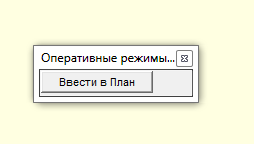 В записи МП кнопка ОР «Ввести в План» появляется, если запись обработана (название МП не «???»)  Здесь возможны два варианта работыВариант 1. Запись мероприятия – результат корректировки «заготовки», которая была сделана как новая запись из записи Плана по варианту 2 (см. выше), т.е. в ней:- были сформированы поля связи, - но вместо названия стояло ‘???’  - а в записи План нет поля 330 с идентичным  № п/п.По нажатию этой кнопки корректируется запись Плана – в нее вводятся сведения о записи МП как новое повторение поля 330; при этом опросный лист не требуется.Вариант 2. Запись мероприятия введена независимо от записи плана, и в ней нет поля связи. По нажатию этой кнопки подается опросный лист, в котором нужно определить запись плана (из словаря Планов) и  № п/п (показывается перечень П/П, уже введенных в запись выбранного Плана, можно выбрать максимальный и увеличить его на 1). Если № п/п имеет иерархическую структуру (содержит точку), вводится и номер П/п заголовка раздела,В результате выполнения этого процесса выдается сообщение «Связь установлена: В запись МП введены шифр и № П/п. Сведения о М/П введены в запись Плана.» и в запись Плана введено новое повторение поля 330При вводе записи МП в План исключаются из обработки записи, № п/п которых уже присутствует в записи в полях 330, это относится и к заголовкам раздела, и к самим строкам. При этом формируется протокол выполнения задания, в котором представлена информация об отклоненных № п/п, которые уже присутствуют в записи План в полях 330 (это относится и к заголовкам раздела, и к самим строкам), а также о введении полей связи в запись МП.После нажатия кнопки «Ввести в План» появляются новые кнопки ОР: «Протокол» и кнопка «Х». Первое из них будет видно до тех пор, пока не будет удалено нажатием кнопки «Х» (нажатие этой кнопки приводит к удалению из записи мероприятия служебных полей, содержащих тексты протоколов выполнения задания для № п/п основной строки и для № п/п заголовков раздела, созданных в последнем сеансе, – см. поля 888 и 889 на закладке «Технология»).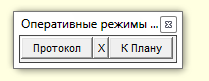 2.3.2.2 Групповой ввод в режиме глобальной корректуры В этом режиме можно ввести сразу все подготовленные для одного Плана записи МП (отмеченные или заданные интервалом номеров, или результат поиска), в которых поля связи не введены и №№ П/п Плана не имеют иерархической структуры. Задание «Групповой ввод Мероприятий в План (поле связи и №п/п Плана не введены)» выбирается из списка по кнопке «Открыть».  В  опросном листе нужно задать (выбрать из словаря) шифр записи План.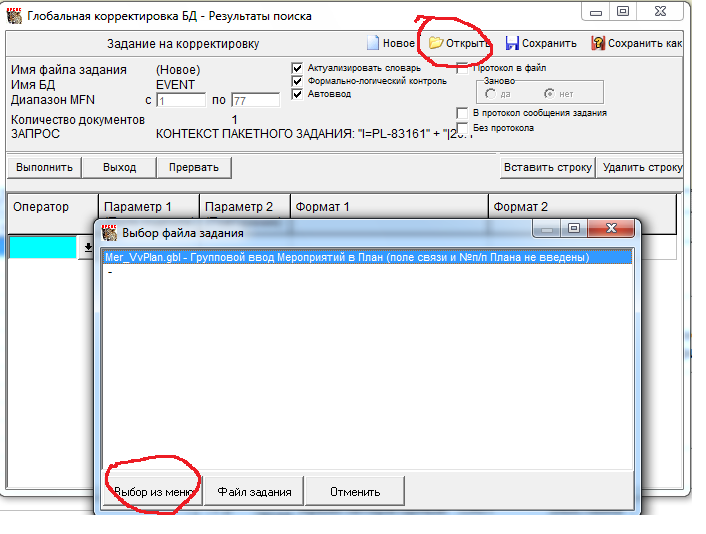 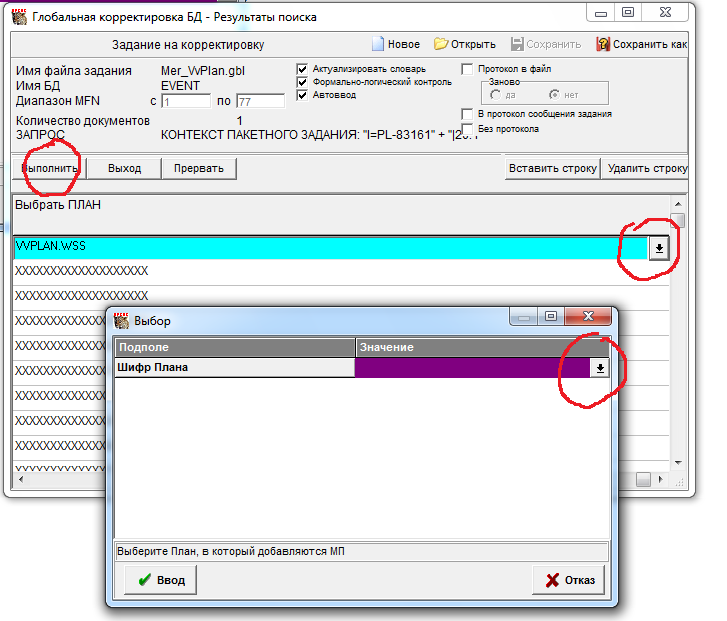 В результате выполнения задания формируется протоколВведен формат сортировки коротких описаний (результат поиска МП)  по привязанному плану и категории - формат brkod.pft, что помогает выявить записи МП, не «привязанные» к Плану2.4 СловариПоисковые словари связаны с текущей датой:- Текущие мероприятия (Названия)- Мероприятия текущего месяца (Даты)- До окончания осталось (дней)- Завершается сегодня (Названия)- Мероприятие - Открытие (Даты)- Завершенные мероприятия (названия и даты)- Планируемые мероприятия (названия и даты)Для того, чтобы подобные словари были корректны относительно текущей даты, необходима ежедневная их актуализация - ежедневное (ночное, начиная с 00 часов) создание словаря заново. Как и в других БД ЭК, формируются словари Названий, Лиц, Коллективов, тематики, ключевых слов. Дополнительно формируются словари Категории, Вида, характера и статуса Мероприятий. Есть словари Планов (записи Планов) и Докладов/Выступлений/Экспонатов (из поля330 записи Event)Примечание  В словаре «Мероприятия текущего месяца (Даты)» отражаются записи, у которых интервал между началом и окончанием МП включает текущую дату. При просмотре найденных записей текущей даты из словаря в самой записи может и не быть: если она не совпадает с границами интервала начала и окончания МП2.5 Связанные документы«Связанные» документы оперативно можно видеть в окне полного описания на закладке «Связанные док-ты». Связанными считаются МП, которые в записи соответствующего Плана относятся к одному разделу (имеет точку в № П/п) или относятся к одному П/п, в котором введено «Число». Связь устанавливается по следующему алгоритму (все данные берутся из записи МП): <шифр записи Плана></><№ П/п до точки>. Таким образом, запись План выступает как связующее звено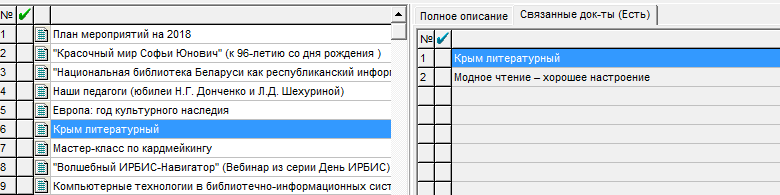 2.6 Выходные форматы просмотра и печатиПодготовлены следующие табличные формы печати:Tab_plan_print - Печать записи План (сортировка по №№ П/п)Tab_SpisokMP - Таблица мероприятий на заданный период года (сортировка по датам)При выполнении этой формы подается РЛ опроса, в котором указываются год и месяц (или интервал месяцев), а также метод отбора в форму, а именно:1 - Список мероприятий, начавшихся в заданном интервале дат2 - Список мероприятий, начавшихся и завершающихся в заданном интервале дат3 - Список мероприятий, завершающихся в заданном интервале дат4 - Список мероприятий, проходивших в заданном интервале дат5 - Список мероприятий, уже завершившихся в заданном интервале дат (с учетом даты выполнения таблицы)4-ый вариант отбирает в выходную форму все МП, у которых заданный в форме интервал дат и интервал дат проведения МП имеют общие значения.Примечание. МП со статусом «Отменено» в выходную форму не включаются.2.7 Статистические таблицыПодготовлены следующие статистические таблицы Form1ev - Ввод каталогизаторами описаний мероприятий в БД по месяцам Form2ev - Ввод в БД описаний различных категорий мероприятий по месяцам Form3ev - Категории мероприятий по тематике Form4ev - Тематика по месяцамТематика в формах 3 и 4 представлена в «укрупненном» по сравнению со справочником Tema.mnu следующем виде: данные 31-ой позиции этого справочника объединены в 15 укрупненных разделов (справочник Form3ev_tema_SF.mnu). Связь между кодами в этих справочниках устанавливается в специальном TO_form3ev_tema_SF.mnu, где разные исходные коды, относящиеся к одному укрупненному разделу, получают один общий код (например, коды Литература (03), Поэты (19), Писатели (20) объединены в один раздел. с кодом 02)3. Приложение. Справочники-меню, специфические для БД EVENT  П/пИмяНазначение109avs.mnuСодержание (выставка)109cvs.mnuПолнота раскрытия фонда (выставка)109dvs.mnuВид (выставка)109evs.mnuЭкспонаты (выставка)109kvs.mnuКонструктивные особенности (выставка)109svs.mnuСтатус (выставка)200e.mnu210mer.mnuМесто проведения мероприятия230x.mnuПользователь: Организатор/Удаленный пользователь330merJ.mnuВид показа внутреннего ресурса (изображение в тексте или ссылка)488mer.mnuВид связи702vs.mnuФункция персоны (автор…).  Имеются отличия от общего справочника900aKat.mnuКатегория мероприятия900aKat_sf.mnuТо же для стат. формы Form3ev900cHr.mnuХарактер мероприятия900fFn.mnuФинансирование900pSd.mnuСтепень доступности920.mnuИмя РЛBatch.mnuСписок пакетных заданий для Operhint.pft (кнопка «К плану»)ChGr.mnuОрганизованная группа посетителейForm3ev_tema_SF.mnuУкрупненная тематика для стат. Формы Form3evForm4ev_tema_SF.mnuУкрупненная тематика для стат. Формы Form4evGmd.mnuСлужебный файл (используется в форматах просмотра)Msc.mnuСлужебный файл (используется в форматах просмотра)MP_ otd.mnuОтделы библиотеки-организатора МП (код-название)MP_sp.mnuОрганизации-«Сторонние Площадки»-полные данныеMP_vseОтделы б-ки и «Сторонние площадки» (код-наименование)Org.mnuСторонние организацииStMer.mnuСтатус мероприятияTab_SpisokMP.mnuУкрупненные кодыtema.mnuТематика (код)TipKC.mnuВиды мероприятий категории KC (Концерт)TipKF.mnuВиды мероприятий категории KF (Конференция)TipKP.mnuВиды мероприятий категории KP (Кинопроект)TipLC.mnuВиды мероприятий категории LC (Лекция)TipVC.mnuВиды мероприятий категории VC (Встреча)TipVS.mnuВиды мероприятий категории VS (Выставка)TipZZ.mnuВиды мероприятий категории ZZ (Комплекс-Другое)TO_form3ev_tema_SF.mnuТаблица соответствия кодов в tema.mnu и Form3ev_tema_SF.mnu / Form4ev_tema_SF.mnuVv.mnuВид выступления / ЭкспонатаVv_mn.mnuСлужебный файл (используется в форматах просмотра)